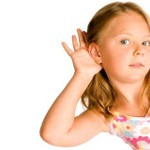 Консультации для родителей  «Фонематический слух - основа правильной речи!»Учитель-логопед: Попова П.Г.                                    Попова О.Н.                                                                                                                                                                                                   Так что же такое фонематический слух?                Фонематический слух-это способность воспринимать на слух и точно дифференцировать все звуки речи, Другими словами, фонематический слух – это умение сосредоточиться на звуке.                                                            Родители часто жалуются - у моего ребенка "каша во рту", он пропускает или заменяет звуки и слоги в словах. Виновником подобных нарушений может быть недоразвитый  фонематический слух. Если у ребенка недостаточно развит фонематический слух начинается ряд проблем: он не может отличить парные согласные (твёрдые - мягкие, глухие - звонкие), путает свистящие и шипящие звуки, путает буквы и звуки при обучении грамоте, дальше ребёнка начинают обучать чтению и там ждут трудности малыша. При обучении чтению и письму ошибки становятся более явные. Трудности в первую очередь связаны с путаницей звуков, сложностью слияния звуков в слоги, а в дальнейшем и слиянием слогов в слова. Отсюда идёт побуквенное чтение, послоговое чтение и ряд других проблем, а в письменной речи появляются постоянные орфографические ошибки. В дальнейшем, когда ребёнок пойдёт в школу, у него это проявится в виде дислексии (нарушение процессов чтения) и дисграфии (нарушение процессов письма). Если в первом классе родители не обратят на это внимания, то во втором классе к логопедическим проблемам могут присоединиться проблемы психологического характера (из-за плохих оценок) и в результате негативное отношение к процессу обучения.Поэтому, очень важно до начала обучения грамоте, чтению и письму проверить - сформирован ли у вашего ребенка фонематический слух, в норме ли его произношение. Проверить фонематический слух вы можете и сами: попросите ребенка повторить слоги попарно: СА – ЗА, ГА - КА, БА- ПА, ДА - ТА и т. д. Затем возьмите цепочки слогов состоящих из 3-4 слогов: БА-ПА-БА; ДА – ТА - ДА и т.д. Следующее задание более сложное и для него потребуются специально подобранные картинки, названия предметов на которых отличаются друг от друга только одним звуком (из дифференцируемых), например: миШка - миСка, Зайка - Шайка, Рак - Лак и т. д. В конце можно дать такое задание: я буду называть разные звуки если услышишь звук (например С) поймай его, хлопни в ладоши: а-п-т-с-ш-ц-х-д-з-н-с-л-м-з-ц-ш-с. Дальше проделываем тоже на материале слогов и слов.Наиболее часто дети путают звуки похожие по звучанию или близкие по способу образования (по произношению). Как правило это свистящие и шипящие звуки: с-ш, з-ж, сь,щ, ц-ч, с-ц, з-с; соноры: р-л; твёрдые и мягкие: б-бь, з-зь, с-сь, и т. д.; звонкие и глухие: д-т, в-ф и т. д.Развитие фонематического слуха у всех детей происходит очень индивидуально. Сензитивным (наиболее чувствительным) периодом является возраст до двух лет. В это время родители, которые много и правильно (без сюсюканья) разговаривают, читают простые детские стихи, чистоговорки понятные по смыслу ребенку данного возраста незаметно для себя и ребёнка развивают его фонематический слух. Те родители, которые считают, что он маленький, не умеет разговаривать, значит и говорить с ним и читать ему не обязательно обычно и сталкиваются с проблемами недоразвития фонематического слуха. Фонематический слух дает возможность научиться правильно произносить звуки. Ребенок с нормально развитым фонематическим слухом (при всех остальных нормально развитых функциях) слышит какой - то конкретный звук и пытается его воспроизвести. Если он слышит, что получившийся звук оказывается неточным, фонематический слух ребенка его не принимает, и требует другой вариант произнесения, все время сравнивая его с образцом (который он слышит от окружающих). По причине плохого развития фонематического слуха дети не могут оценить свою речь с точки зрения правильности произношения звуков. То есть они слышат то, что сами произносят или то, что произносят другие люди очень приблизительно. Надо заметить, что недоразвитие фонематического слуха никак не связано с нарушением физиологического слуха, у ребенка избирательно не формируется функция слухового различения фонем.Уделяя дома, внимание развитию фонематического слуха вы облегчите ребенку процесс освоения правильного звукопроизношения. Несложная система игр позволит вам самостоятельно и продуктивно помочь малышу овладеть родным языком, избежать возможных трудностей и предвосхитить возникновение речевых нарушений. Если же нарушение уже имеется, то развитие фонематического слуха будет первым шагом на пути его преодоления.Существуют разнообразные игры и упражнения для развития фонематического слуха у детей. I. Неречевые звукиРазличение на слух неречевых звуков является основой развития фонематического слуха.Игра «Жмурки». Ребенку завязывают глаза, и он двигается в сторону звенящего колокольчика, бубна, свистка.          Игра  «Где  позвонили?» Ребёнок закрывает глаза, а взрослый тихо встает слева, справа, позади малыша и звонит в колокольчик. Ребёнок должен повернуться лицом к тому месту, откуда слышен звук, и, не открывая глаза, рукой показать направление.  После правильного ответа он открывает глаза, а взрослый поднимает и показывает колокольчик. Если ребёнок ошибся, то отгадывает ещё  раз. Игру повторяют 4-5 раз.                                                                      .         Игра «Весёлый бубен».  Взрослый прохлопывает определенный ритм на бубне, ребенок повторяет. Если ребенок справляется, то можно усложнять ритмический рисунок и темп. II. Различение звуков речи по тембру, силе и высоте.Игра «Узнай свой голос». Запишите на кассету голоса близких людей и голос самого ребенка. Попросите его угадать - кто говорит.Игра «Громко-тихо». Договоритесь, что ребенок будет выполнять определенные действия, когда вы произносите слова громко и когда тихо. Есть похожий вариант игры - "далеко-близко". Вы говорите слово громко, ребенок отвечает - близко. Говорите слово тихо, ребенок отвечает - далеко.Игра «Три медведя». Ребенок отгадывает за кого из персонажей сказки говорит взрослый. Более сложный вариант - ребенок сам говорит за трех медведей, изменяя высоту голоса.III.  Различение сходных по звучанию словИгра «Слушай и выбирай». Перед ребенком картинки со сходными по звучанию словами (ком, сом, лом, дом, почка, бочка). Взрослый называет предмет, а ребенок поднимает соответствующую картинку.Игра «Верно-неверно». Взрослый показывает ребенку картинку и называет предмет, заменяя первую букву (форота, корота, морота, ворота, порота, хорота). Задача ребенка - хлопнуть в ладоши, когда он услышит правильный вариант произношения.IV. Pазличение слоговИгра «Похлопаем». Взрослый объясняет ребенку, что есть короткие и длинные слова. Проговаривает их, интонационно разделяя слоги. Совместно с ребенком произносит слова (па-па, ло-па-та, ба-ле-ри-на), отхлопывая слоги. Более сложный вариант - предложить ребенку самостоятельно отхлопать количество слогов в слове. Игра «Что лишнее?» Взрослый произносит ряды слогов «па-па-па-ба-па», «фа-фа-ва-фа-фа»... Ребенок должен хлопнуть, когда услышит лишний (другой) слог.V.  Pазличение звуковОбъяснить ребенку, что слова состоят из звуков. Поиграть в звуки.          .      Игра «Кто подал звук?». Взрослый произносит звук, а ребенок отгадывает, кто (что) его издает. Комарик говорит - зззз, водичка льется - сссс, жук жужжит - жжжж, Змея шипит – шшшш, тигр рычит - рррр...           Игра «Поймай звук». Взрослый произносит ряд звуков, а  дети должны хлопнуть на заданный звук.VI. Oсвоение навыков анализа и синтезаИгра «Сколько звуков». Взрослый называет один, два, три звука, а ребенок на слух определяет и называет их количество.Игра «Похлопаем». Взрослый проговаривает ряды слов, а ребенок должен хлопнуть, когда услышит слово, начинающееся с заданного звука. Более сложный вариант - заканчивающееся на заданный звук или содержащее его в середине.          Игра «Подскажи словечко».  Детям предлагается подсказать последний слог в чистоговорках, определить окончание в слове.                                                 Лы-лы-лы лы-лы-лы – забивали мы го… (лы)                                                               Жа-жа-жа жа-жа-жа – есть иголки у е… (жа)                                                                  Бу-бу-бу бу-бу-бу – дядя дайте мне тру… (бу)                                                                Ба-ба-ба ба-ба-ба – не нужна теперь тру… (ба)                                                              Са-са-са са-са-са – ой-ой-ой летит о… (са).                                                                               Фонематический слух очень важен для правильного речевого развития. Речевой  слух является залогом четкого произнесения звуков, правильной слоговой структуры слов, основой легкости овладения грамматическим строем языка, успешного освоения письма и чтения.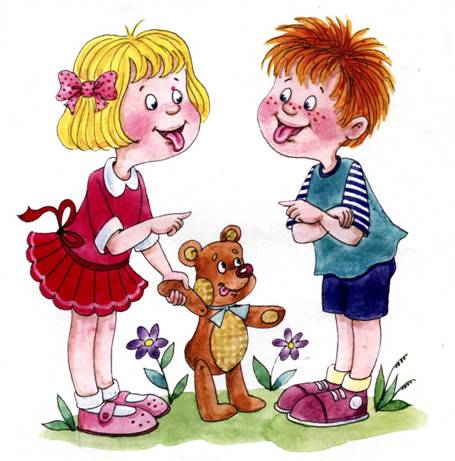 